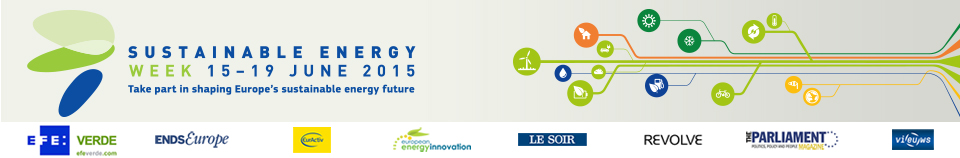 Energy Days in Estonia (1)Energy DayDate: 04/06/2015Time: From 9:30 to 17:00Location: Tallinn